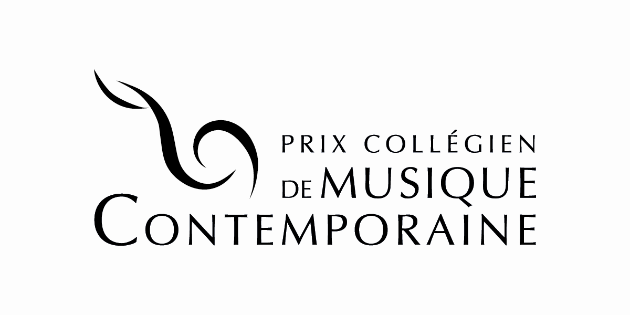 Fiche d’inscription des compositeurs et des compositricesNom 	Cliquez ici pour entrer du texte.Adresse civique 	Cliquez ici pour entrer du texte.Ville 	Cliquez ici pour entrer du texte.Code postal 	Cliquez ici pour entrer du texte.Adresse courriel 	Cliquez ici pour entrer du texte.Numéro de téléphone 	Cliquez ici pour entrer du texte.Titre de l’œuvre	Cliquez ici pour entrer du texte.Type d’œuvre 	Cliquez ici pour entrer du texte.Minutage (maximum 16 minutes) 	Cliquez ici pour entrer du texte.Nom fictif		Cliquez ici pour entrer du texte.Date d’enregistrement de l’œuvre 	Cliquez ici pour entrer du texte.Frais d’inscription de 25 $ (mandat poste ou chèque au nom du CMCQ).En cas de non-conformité d’un document, des frais de 25 $ devront être payés sous forme de chèque au nom du Centre de musique canadienne du Québec.Le formulaire dûment rempli et accompagné du chèque ou du mandat poste doit être envoyé par la poste (le cachet de la poste en faisant foi) au Cégep de Sherbrooke au plus tard le 10 décembre 2018.Cégep de SherbrookeDépartement de musique475, rue du CégepSherbrooke, QuébecJ1E 4K1Court résumé de votre biographie et présentation de votre œuvre